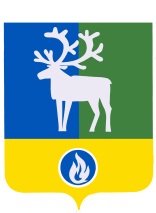 ХАНТЫ-МАНСИЙСКИЙ АВТОНОМНЫЙ ОКРУГ – ЮГРАБЕЛОЯРСКИЙ РАЙОНГОРОДСКОЕ ПОСЕЛЕНИЕ БЕЛОЯРСКИЙсовет депутатовРешЕНИЕот 12 сентября 2017 года	                            № 37 О признании утратившим силу решения Совета депутатов городского поселения Белоярский от 24 декабря 2015 года № 55В    соответствии  с   Законом   Ханты-Мансийского  автономного округа – Югры    от 25 сентября 2008 года №  86-оз «О мерах по противодействию коррупции в Ханты-Мансийском автономном округе – Югре» Совет депутатов городского поселения Белоярский  р е ш и л:           1.  Признать утратившим силу решение Совета депутатов городского поселения Белоярский от 24 декабря 2015 года № 55 «О представлении лицами, замещающими муниципальные должности городского поселения Белоярский, сведений о доходах, расходах, об имуществе и обязательствах имущественного характера».2. Опубликовать настоящее решение в бюллетене «Официальный вестник городского поселения Белоярский».3. Настоящее решение вступает в силу после его официального опубликования.Глава городского поселения Белоярский	В.Л.Васик